Название игры. Дидактическая игра  «Почини светофор».Цели игры: познакомить детей со светофором; закрепить знания детей о цветах светофора красный, желтый, зеленый.Задачи: учить выкладывать цвета светофора в правильной последовательности;развивать наблюдательность, внимание, память, речь;воспитывать интерес к игре, усидчивость;развивать мелкую моторику.Материалы: макеты светофора (цветной и черно-белый, без «глазков»); круги красного, желтого, зеленого цвета.Категория игроков: дети 2-3 лет.Правила и описание игры: Детям раздаются макеты светофора и круги красного, желтого и зеленого цвета. Также предварительно воспитатель показывает собранный светофор и читает стих С. Михалкова: Если свет зажегся красный, Значит, двигаться опасно. Свет зеленый говорит: «Проходите, путь открыт». Желтый свет — предупрежденье - Жди сигнала для движенья.Далее воспитатель предлагает правильно расставить «глазки» светофора. Кто раньше и правильно соберет светофор, тот молодец.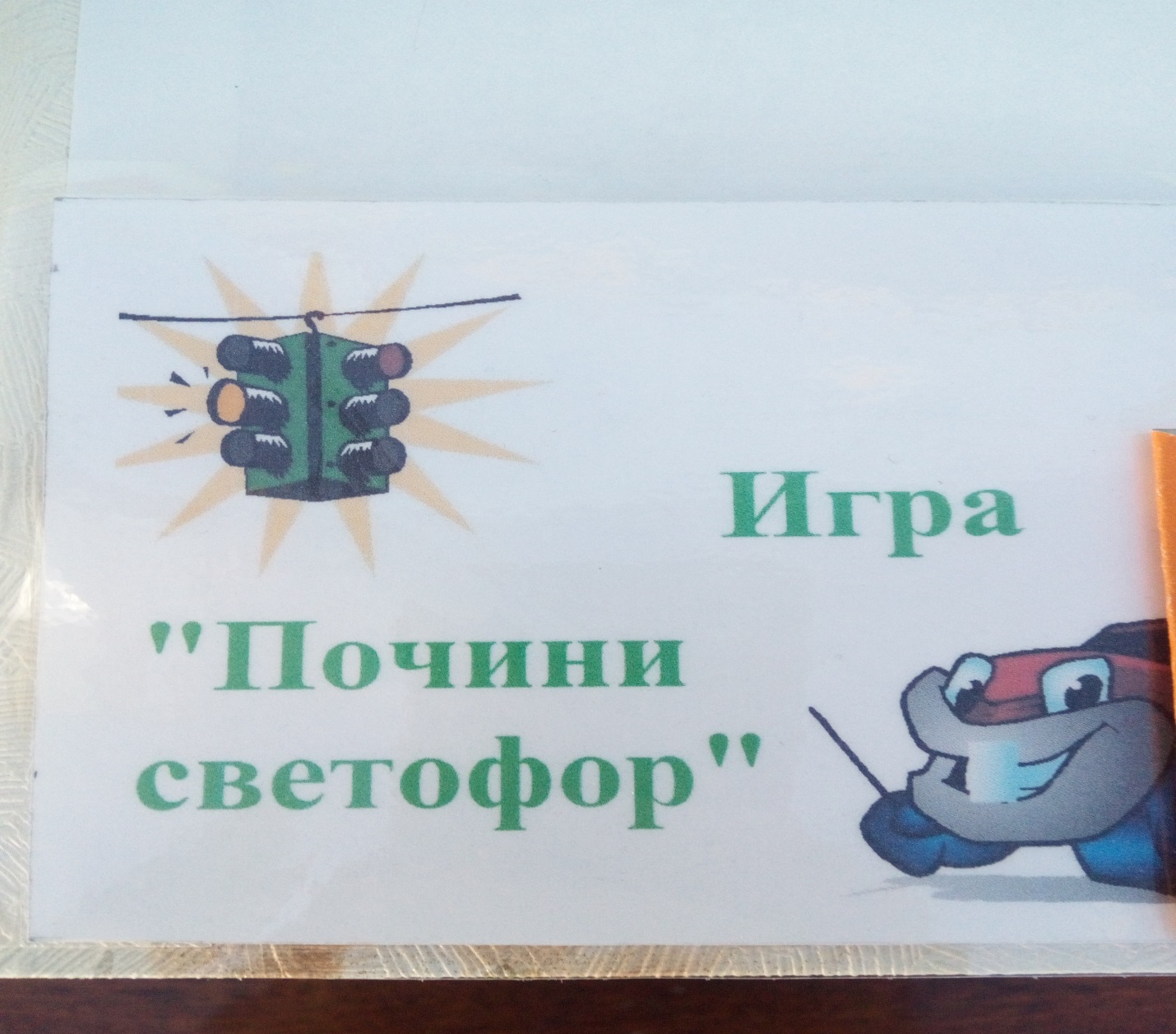 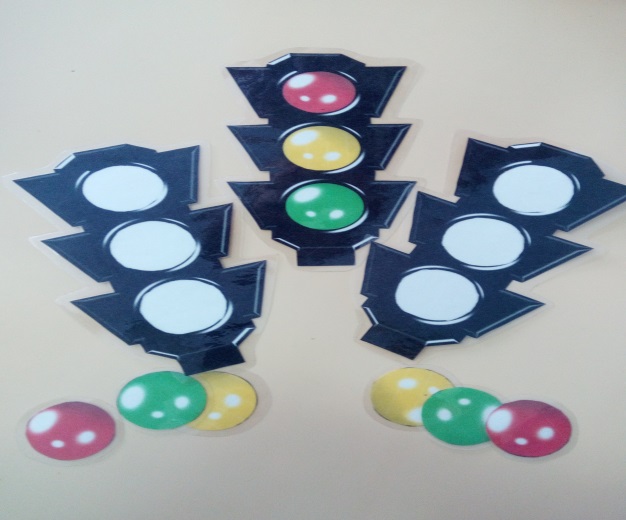 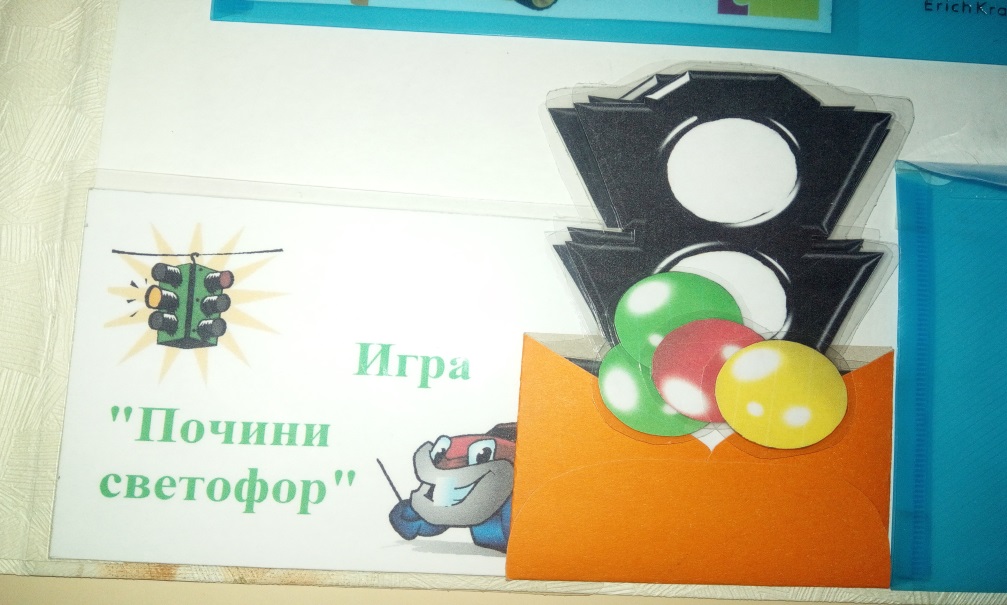 